Lippetalschule		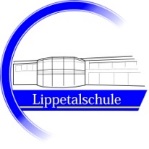 Gesamtschule der Gemeinde LippetalLippstädter Str. 31 – 59510 Lippetal – Telefon 02923 972310Schulversäumnis aufgrund einer BeurlaubungName:	Datum:Summe der versäumten Stunden:___________________________________________________Datum und Unterschrift der Abteilungsleitung oder der BeratungslehrkraftStundeFachGrund Kürzel LehrkraftBeurlaubung wegen:1.2.3.4.5.6.